Explanatory Rubric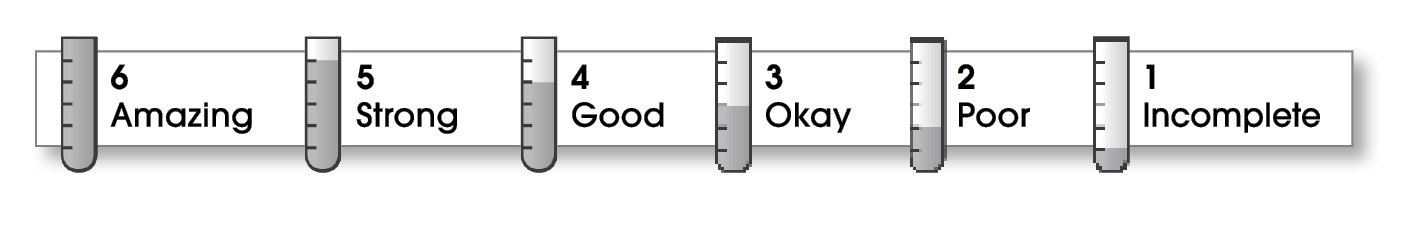 Comments:  Your description of a dog eating uses interesting details. However, you should explain how to feed the dog more specifically. Also don’t make your sentences too long. Be sure to check for spelling and grammar.  © Thoughtful Learning	For Write on Track Name:Title:How to Feed a Dog3StructureThe writing . . .begins by introducing the topic and telling what the writing will be about.includes a middle part that explains different parts of the topic.organizes ideas effectively.  ends by restating an important idea or sharing what you learned.  The writing . . .begins by introducing the topic and telling what the writing will be about.includes a middle part that explains different parts of the topic.organizes ideas effectively.  ends by restating an important idea or sharing what you learned.  3Ideasexplains an interesting topic.gives specific details about different parts of the topic. uses specific words.uses a variety of sentence lengths and beginnings.explains an interesting topic.gives specific details about different parts of the topic. uses specific words.uses a variety of sentence lengths and beginnings.3Conventionsuses end punctuation correctly.capitalizes first words and proper nouns.spells names and key words correctly. uses end punctuation correctly.capitalizes first words and proper nouns.spells names and key words correctly. 